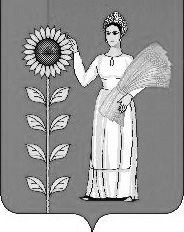 	        СОВЕТ  ДЕПУТАТОВ СЕЛЬСКОГО  ПОСЕЛЕНИЯ НОВОЧЕРКУТИНСКИЙ  СЕЛЬСОВЕТ Добринского муниципального района   Липецкой  области69- я  сессия IV созыва Р Е Ш Е Н И Е      23.12.2014г.                            с. Новочеркутино                       №  195–рсО внесении изменений в  Положение  «О  ПОРЯДКЕФОРМИРОВАНИЯ И ИСПОЛЬЗОВАНИЯ БЮДЖЕТНЫХ АССИГНОВАНИЙМУНИЦИПАЛЬНОГО ДОРОЖНОГО ФОНДА СЕЛЬСКОГО ПОСЕЛЕНИЯ НОВОЧЕРКУТИНСКИЙ СЕЛЬСОВЕТ ДОБРИНСКОГОМУНИЦИПАЛЬНОГО РАЙОНА»         Рассмотрев представленный администрацией сельского поселения Новочеркутинский сельсовет проект изменений в Положение «О Порядке формирования и использования бюджетных ассигнований муниципального дорожного фонда сельского поселения Новочеркутинский сельсовет Добринского муниципального района» (утвержден 26.11.2013г №157 –рс), руководствуясь  Бюджетным кодексом Российской Федерации от 31 июля 1998 г. N 145-ФЗ, Федеральным законом № 131-ФЗ от 06.10.2003г. « Об общих принципах организации местного управления в Российской Федерации», Уставом  сельского поселения Новочеркутинский сельсовет, учитывая решение постоянной комиссии по экономике, муниципальной собственности и социальным вопросам, Совет депутатов сельского поселения Новочеркутинский сельсоветРЕШИЛ:1. Принять изменения в Положение  «О Порядке формирования и использования бюджетных ассигнований муниципального дорожного фонда сельского поселения Новочеркутинский сельсовет Добринского муниципального района» (принятого решением Совета депутатов сельского поселения Новочеркутинский сельсовет Добринского муниципального района Липецкой области  №157 -рс  от 26.11.2013г (прилагается). 2.Направить указанный нормативно-правовой акт главе сельского поселения для подписания и официального обнародования.3.Настоящее решение вступает в силу со дня его официального обнародования.5.Контроль за выполнением настоящего решения оставляю за собой.Председатель Совета депутатовсельского поселения Новочеркутинский сельсовет                         И.С.Пытин                          Принято                                                          решением Совета депутатовсельского поселенияНовочеркутинский сельсовет № 195 -рс   от  23.12.2014г.Измененияв Положение  «О Порядке формирования и использования бюджетных ассигнований муниципального дорожного фонда сельского поселения Новочеркутинский сельсовет Добринского муниципального района» (принятого решением Совета депутатов сельского поселения Новочеркутинский сельсовет Добринского муниципального района Липецкой области  №157 -рс  от 26.11.2013г1. Пункт 2 статьи 2 «Источники формирования Дорожного фонда» дополнить подпунктом следующего содержания:- налог на доходы с физических лиц, зачисляемый в бюджет поселения. 2.Настоящее Решение вступает в силу со дня его официального опубликования.Глава сельского поселенияНовочеркутинский сельсовет                                                        И.С.Пытин